Learning Project WEEK 6– The human bodyLearning Project WEEK 6– The human bodyAge Range: Y3/4Age Range: Y3/4Weekly Maths Tasks (Aim to do 1 per day) Weekly Reading Tasks (Aim to do 1 per day)Play on Hit the Button -  focus on number bonds, halves, doubles and times tables. Log on to My Maths and do the work on Money. On the website I have put additional worksheets on money if you need more practise or find it hard to log on to My Maths.Log on to BBC Bitesize and do the daily lesson for your Year group.Log on to Sum Dog and complete the Week 6 Challenge on Money.Do the Week 6 X Table challenge on Sumdog. This week it is x4 and x8.Read Chapter 6 of ‘Kensuke’s Kingdom’. You don’t have to read it all by yourself your mum and dad can read it with you.Answer the questions about Chapter 6.Log on to BBC Bitesize and do the daily lesson for your year group.Listen to your child read and let them discuss what they have read. Encourage them to read with expression and intonation.Watch Newsround and discuss what is happening in the wider world. Get your child to read a book on Oxford Owl, discuss what your child enjoyed about the book. Weekly Spelling Tasks (Aim to do 1 per day)Weekly Writing Tasks (Aim to do 1 per day)Practise the Year 3/4 for Common Exception words.Log on to Sum Dog and practise this week’s spellings.  I have set a challenge for you.  It is called Week 6 Spellings.Log on to BBC Bitesize and do the daily lesson,Log on to BBC Bitesize and do the daily lesson for your year group.Log on to Sum dog and do the Grammar Challenge on the perfect tense.Read the description of the storm (it is on page 89 in my copy of the book). Write your own description of being in a storm. You can imagine you are on the island or in a different place such as home.  Try to use lots of powerful language so that you create a picture in the reader’s mind and make it very atmospheric.Learning Project - to be done throughout the weekLearning Project - to be done throughout the weekThe project this week aims to provide opportunities for your child to learn more about the human bodyLet’s Wonder:  How does our body work?This week we are thinking about the digestive system.  I have added 2 links that tell you about the human digestive system.  The second one is more complex but really interesting. Click on the digestion bit on the left hand side.  At the bottom of the page there is an icon and there is a quiz for you to do.Let’s Create:       Draw A PortraitAs we are learning about the human body I thought we could do some portraits.  A portrait is a drawing or painting of a person’s face. You can even do a self portrait.  I have found a lesson for you to watch which gives you some tips on what to do. Be Active:      Do Joe Wicks in the morning, or go out for a run or bike ride.  Notice what happens to your heart rate and breathing when you exercise.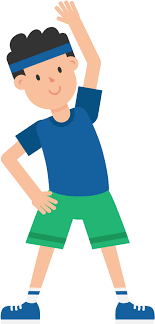               Recommendation at least 2 hours of exercise a week.Time to Think: We are living in a very historic time.  Make a memory box that you can save until you are grown up.  You can put in photos of your family, newspaper cuttings  and write about what it feels like to be living in ‘Lockdown’.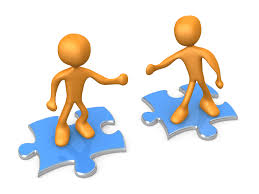 The project this week aims to provide opportunities for your child to learn more about the human bodyLet’s Wonder:  How does our body work?This week we are thinking about the digestive system.  I have added 2 links that tell you about the human digestive system.  The second one is more complex but really interesting. Click on the digestion bit on the left hand side.  At the bottom of the page there is an icon and there is a quiz for you to do.Let’s Create:       Draw A PortraitAs we are learning about the human body I thought we could do some portraits.  A portrait is a drawing or painting of a person’s face. You can even do a self portrait.  I have found a lesson for you to watch which gives you some tips on what to do. Be Active:      Do Joe Wicks in the morning, or go out for a run or bike ride.  Notice what happens to your heart rate and breathing when you exercise.              Recommendation at least 2 hours of exercise a week.Time to Think: We are living in a very historic time.  Make a memory box that you can save until you are grown up.  You can put in photos of your family, newspaper cuttings  and write about what it feels like to be living in ‘Lockdown’.Additional learning resources parents may wish to engage withAdditional learning resources parents may wish to engage withClassroom Secrets Learning Packs - These packs are split into different year groups and include activities linked to reading, writing, maths and practical ideas you can do around the home. Twinkl - to access these resources click on the link and sign up using your own email address and creating your own password. Use the offer code UKTWINKLHELPS. Headteacherchat - This is a blog that has links to various learning platforms. Lots of these are free to access. Classroom Secrets Learning Packs - These packs are split into different year groups and include activities linked to reading, writing, maths and practical ideas you can do around the home. Twinkl - to access these resources click on the link and sign up using your own email address and creating your own password. Use the offer code UKTWINKLHELPS. Headteacherchat - This is a blog that has links to various learning platforms. Lots of these are free to access. #TheLearningProjects#TheLearningProjects